                                                                             ZÁVÄZNÁ PRIHLÁŠKA*denný  letný tábor*Jaslovské Bohunice 2022Termín:.................................................         so stravou /bez stravy  (nehodiace sa škrtnite)Meno a priezvisko dieťaťa:.................................................................................................................Dátum narodenia  :...................................       Rodné číslo:....................................................................Zdravotná poisťovňa:..................................... Adresa bydliska: ................................................................................Meno a priezvisko otca  : ...................................................................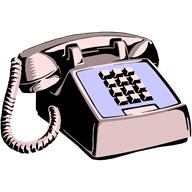 Adresa bydliska:...................................................................................                        ................................................Meno a priezvisko matky:....................................................................Adresa bydliska:...................................................................................                        ................................................Dátum:................................ 		      		                                           ............................................................               podpis zákonných zástupcov dieťaťaVYHLÁSENIE O ZDRAVOTNOM STAVE DIEŤAŤA
Vyplní zákonný zástupca dieťaťa.Dolupodpísaný/á/................................................................. týmto prehlasujem, že moje dieťa ...............................................................je zdravý /á/, bez akútnych zdravotných problémov, že posledné ochorenie neskončilo menej ako tri dni pred začatím tábora! Ďalej prehlasujem že: 1. 	V našej rodine ani v jej bezprostrednom okolí sa nevyskytuje, ani sa v poslednom čase nevyskytla infekčná choroba. 2. 	Dieťa má základné hygienické návyky! 3. Dieťa neprejavuje príznaky akútneho ochorenia, že regionálny úrad verejného zdravotníctva ani lekár 
      všeobecnej zdravotnej starostlivosti pre deti a dorast menovanému dieťaťu nenariadil karanténne opatrenie   
      (karanténu, zvýšený zdravotný dozor alebo lekársky dohľad). 4.   Nie je mi známe, že by dieťa, jeho rodičia alebo iné osoby, ktoré s ním žijú spoločne v domácnosti, prišli v 
       priebehu ostatného mesiaca do styku s osobami, ktoré ochoreli na prenosné ochorenie (napr. COVID-19, 
       hnačka, angína, vírusový zápal pečene, zápal mozgových blán, horúčkové ochorenie s vyrážkami). Som si vedomý(á) právnych následkov v prípade nepravdivého vyhlásenia, najmä som si vedomý(á), že by som sa dopustil(a) priestupku podľa § 56 zákona č. 355/2007 Z. z. o ochrane, podpore a rozvoji verejného zdravia a o zmene a doplnení niektorých zákonov. Vypíšte alergie, zdravotné obmedzenia a trvalo užívané lieky ..............................................................................................................................................................................................................................................................................................................Dátum......................... 						                .............................................    podpis zákonného zástupcu    Dolupodpísaný /á/................................................................. týmto prehlasujem, že moje dieťa.............................................................. môže chodiť z DLT bez sprievodu .Dátum......................... 						              .............................................  podpis zákonného zástupcu